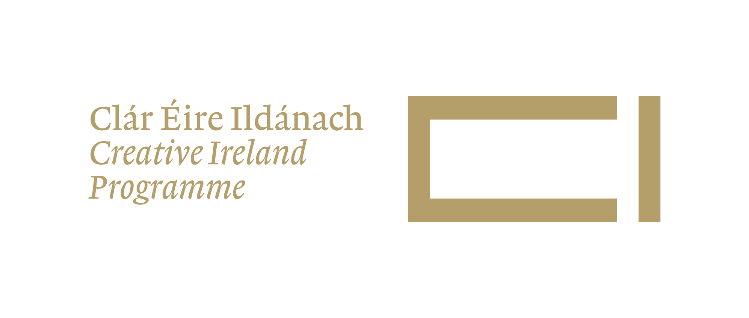 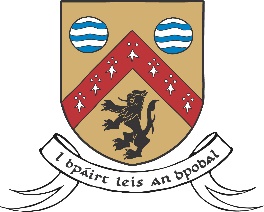 Laois County CouncilCreative Ireland Community Project Application Form 2024Please submit the following in full, having read the Grant Information– note all questions need to be answered in order for a full assessment of your applicationPlease address your application to Creative Ireland Open Call Community ProjectEmail: creativelaois@laoiscoco.ie and cc dabroderick@laoiscoco.ie (max size per email 10MB) by 12.00pm on Monday April 1st 2024.Community Group and contact person Artist’s name Artistic DisciplinePostal AddressPhone number(s)Website if applicableEmail for contact personAspect of Heritage to be Explored(no 1 on Grant information sheet)Title of Proposed Project Details of the Proposal (see no 6 on Grant information sheet)Is the project exploratory or project delivery in 2024TimeframeKey delivery dates to be listed (see No 4 on grant information sheet)Was your community group successful with a 2023 Heritage through Art application, if so has the project been completed. Budget Sought (see no3 on Grant information sheet)Include full list of expenses hereBank Account/ sort code/ IBAN number Tax Clearance NumberWeblinks to relevant work by artist or community  